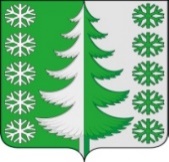 Ханты-Мансийский автономный округ – ЮграХанты-Мансийский муниципальный районмуниципальное образованиесельское поселение ВыкатнойАДМИНИСТРАЦИЯ СЕЛЬСКОГО ПОСЕЛЕНИЯПОСТАНОВЛЕНИЕот 23.09.2021	                                                                                             № 73п. ВыкатнойО внесении изменений в постановление администрации сельского поселения Выкатной от 06.07.2016 № 21 «Об утверждении Положения о защите зеленых насаждений на территории сельского поселения Выкатной»В целях приведения нормативного правового акта в соответствии с действующим законодательством, руководствуясь Уставом сельского поселения Выкатной: 1. Внести в постановление администрации сельского поселения Выкатной от 06.07.2016 № 21 «Об утверждении Положения о защите зеленых насаждений на территории сельского поселения Выкатной» следующие изменения:1.1. в преамбуле слова «постановлением администрации сельского поселения Выкатной от 15.05.2012 № 12 «Об утверждении Правил благоустройства территории сельского поселения Выкатной», заменить словами «решением Совета депутатов сельского поселения Выкатной от 30.05.2018 № 135 (с изм. на 24.08.2020) «Об утверждении Правил содержания, благоустройства и озеленения территории сельского поселения Выкатной».2.	Внести в приложение к постановлению администрации сельского поселения Выкатной от 06.07.2016 № 21 «Об утверждении Положения о защите зеленых насаждений на территории сельского поселения Выкатной» следующие изменения:2.1. Подпункт 2.5 изложить в новой редакции:«2.5. Ответственные специалисты администрации сельского поселения Выкатной не вправе требовать от заявителя:предоставления на бумажном носителе документов и информации, электронные образы которых ранее были заверены в соответствии с пунктом 7.2 части 1 статьи 16 Федерального закона от 27.07.2010 № 210-ФЗ «Об организации предоставления государственных и муниципальных услуг», за исключением случаев, если нанесение отметок на такие документы либо их изъятие является необходимым условием предоставления муниципальной услуги, и иных случаев, установленных федеральными законами.».3. Настоящее постановление вступает в силу после его официального обнародования в установленном порядке.4. Контроль за выполнением постановления оставляю за собой.Глава сельскогопоселения Выкатной                                                                        Н.Г. Щепёткин